Supplementary materialEasily tunable membrane thickness of microcapsules by using a coordination assembly on the liquid-liquid interfaceBei-xing Li,1,2 Xiao-xu Li,1 Yang Liu,1 Da-xia Zhang,1,2 Jin Lin,2 Wei Mu,2 Feng Liu,1,2*1. Key Laboratory of Pesticide Toxicology & Application Technique, College of Plant Protection, Shandong Agricultural University, Tai’an, Shandong 271018, P. R. China2. Research Center of Pesticide Environmental Toxicology, Shandong Agricultural University, Tai’an, Shandong 271018, China*Corresponding author: Feng Liu, Professor, Tel: +86-0538-8242611, E-mail: fliu@sdau.edu.cn, College of Plant Protection, Shandong Agricultural University, 61 Daizong Street, Tai’an, Shandong 271018, P.R. ChinaTable S1 Element composition of representative 1,3,5-trimethylbenzene-loaded MCs.Note: The 1,3,5-trimethylbenzene-loaded MCs deposited for 3.5 cycles were selected as a model.Table S2 Fitness of the release profiles of 1,3,5-trimethylbenzene-loaded MCs to different models.Note: Qt is the dissolution proportion of 1,3,5-trimethylbenzene at time t.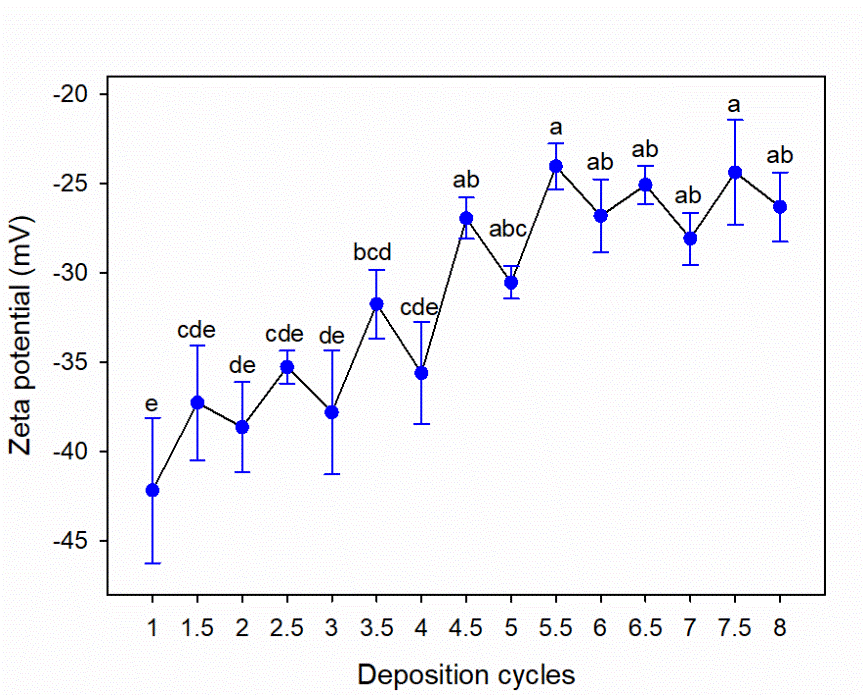 Figure S1 Zeta potential of samples prepared with different deposition cycles. Data displayed as the means ± SD (n = 3). Data with different lower-case letters are significantly different at p < 0.05 level according to Tukey’s test.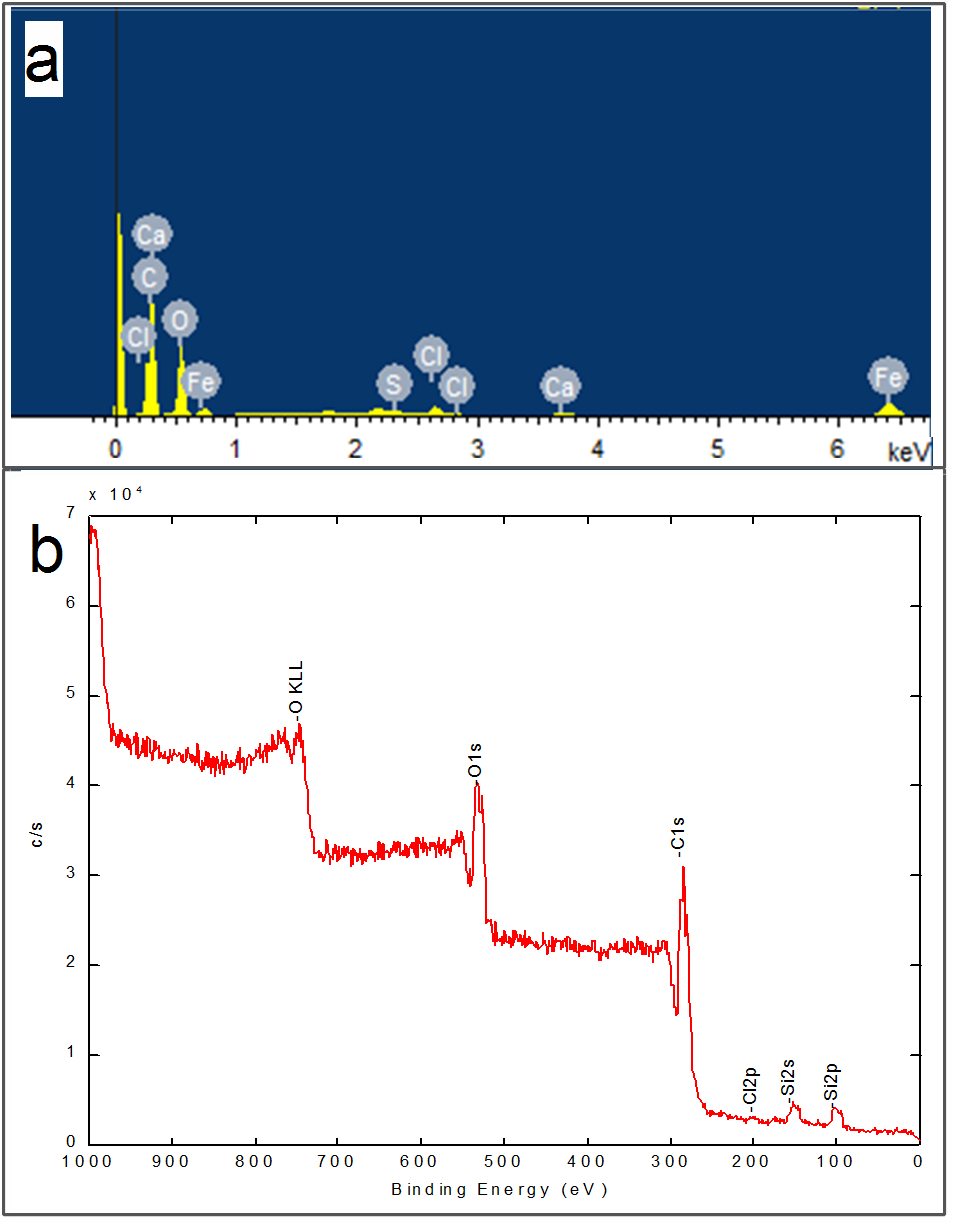 Figure S2 (a) Energy dispersive spectroscopy confirms the presence of TA and Fe in the membrane. (b) X-ray photoelectron spectroscopy spectra of 1,3,5-trimethylbenzene-loaded MCs.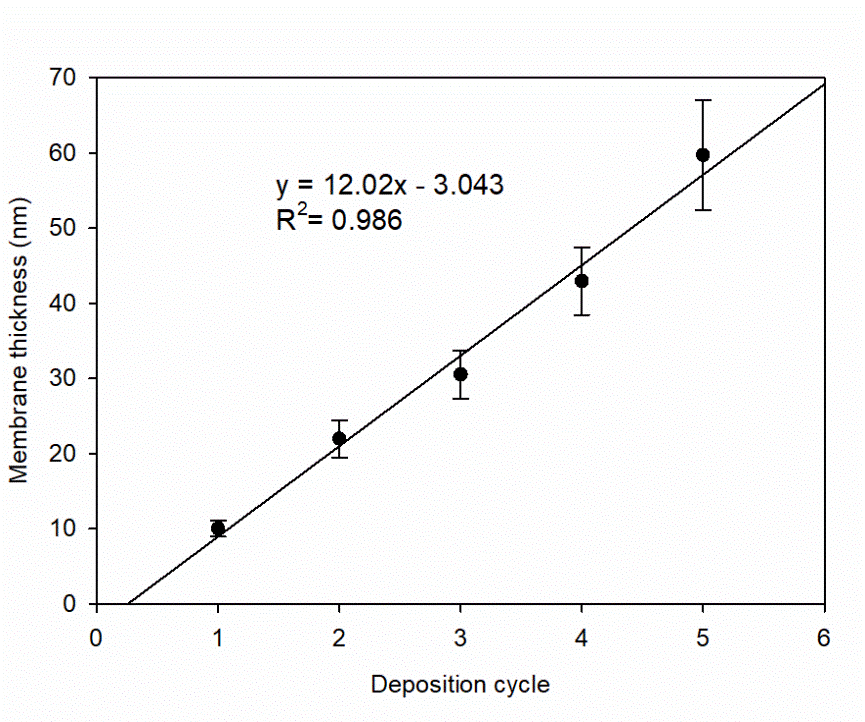 Figure S3 Membrane thicknesses of 1,3,5-Trimethylbenzene-loaded MCs (prepared with Ca2+-TA) by measuring 20 MCs via AFM height analysis. Data are represented as the mean ± SD.ElementStandard sampleWeight %atom %CCaCO351.2861.32OSiO240.4436.30SFeS20.280.13ClKCl1.000.41CaWollastonite0.470.17FeFe6.521.68Deposition cycleModelEmpirical equationR22Zero-orderQt = 15.55t + 67.710.6080First-orderLn(1- Qt) = −0.7485t – 1.1360.7862HiguchiQt = 29.02t1/2 + 57.080.82644Zero-orderQt = 16.69t + 63.400.5099First-orderLn(1- Qt) = −0.6497t – 1.0380.6944HiguchiQt = 32.059t1/2 + 51.370.73496Zero-orderQt = 19.62t + 55.780.5235First-orderLn(1- Qt) = −0.6226t − 0.84670.6883HiguchiQt = 37.60t1/2 + 41.690.75108Zero-orderQt = 21.62t + 47.700.7788First-orderLn(1- Qt) = −0.6320t − 0.62160.8923HiguchiQt = 38.02t1/2 + 34.500.9400